SMLOUVA         o zajištění krátkodobého rekreačního pobytu organizované skupiny žáků školy podle                                                 podmínek dle objednávkyč. smlouvy 5/62486012/2023 Čl.1. - smluvní stranyObstaravatel:Gardado plus s.r.o ,
Hornokrčská 646/39, Krč, 140 00 PrahaIČ: 06026427zastoupená p. Tomášem TrpišovskýmObjednavatel:Gymnázium Mladá Boleslav, Palackého 191/1,293 01 Mladá BoleslavAdresa: Palackého 191/1, 293 01 Mladá BoleslavIČ: 62486012zastoupené RNDr. Janou PospíšilovouČl. 2. - předmět smlouvyObstaravatel zajistí:Ubytování žáků a pedagogického doprovodu v hotelových pokojích se standardní výbavou a sociálním zařízením na každém z pokojů a jejich průběžný úklid. Seznam pokojů s jejich konkrétní kapacitou pro ubytování zašle objednavateli včas před zahájením akce, aby ten mohl dle něj ubytování rozdělit.Stravování v rozsahu plné penze: snídaně, oběd, večeře. Při příjezdu předloží obstaravatel vedoucímu akce navrhovaný jídelní lístek k možnému připomínkování ze strany objednavatele. V době akce zajišťuje obstaravatel celodenní pitný režim.Odpovídající hygienické podmínky pro ubytovací a stravovací zařízení v souladu seZákonem č.258/200 Sb., o ochraně veřejného zdraví a vyhlášce č.106/2001 Sb. O hygienických požadavcích na zotavovací akce pro děti a splnění nároků bezpečnosti a protipožární ochrany.Obstaravatel prohlašuje, že používaná voda v objektu hotelu je pitná a její nezávadnost       je pravidelně sledována hygienickými subjekty při pravidelných odběrech vody v objektu.  Objednavatel zajistí:1.   Oznámení změny stavu účastníků minimálně 7 dnů před příjezdem, pokud se bude jednat o snížení stavu o více jak 10 % oproti počtu žáků, který byl uvedený ve smlouvě. Počet účastníků nahlášený 7 dnů před příjezdem bude také podkladem pro konečné vyúčtování pobytu, jinak se bude účtovat dle počtu uvedeného ve smlouvě.2. Uhrazení škod vzniklých na majetku obstaravatele, jež vzniknou prokazatelně vinou    některého z účastníků akce / objednavatele /. O škodě musí být sepsán protokol, podepsaný oběma stranami, případně doplněný fotografiemi poškozené věci. Výše úhrady za škodu  bude stanovena dle skutečných nákladů za opravu, ev. za pořízení nové věci.  Obě strany se na místě dohodnou na formě úhrady 3. Oznámení specifik při stravování u účastníků akce, jako jsou např. bezlepková dieta,   vegetariánské stravování a další. Tato specifika nahlásí před příjezdem a uvede, kolika   účastníků se specifika týkají a upřesní je. 		  Čl. 3. - termín a místo pobytuZahájení:   5.2.2023 - pobyt začíná obědem.Ukončení:   10.2.2023 - pobyt končí snídaní.Pobytových nocí: 5.Místo pobytu:Relax Hotel Bára Benecko, Benecko 132, 512 37.Čl. 4. - počet osob a platební podmínkyPředpokládaný počet osob: 59 dětí a 7 dospělých.Cena za dítě a noc s plnou penzí: 800.-Kč vč. DPH.Pedagogický doprovod: 3 dospělé osoby zdarma.Cena za platící dospělou osobu: 800.-Kč  vč. DPH za noc.Způsob úhrady:1. zaplacením kauce dle smluvního počtu účastníků, a to ve výši 50% z celkové ceny, tj. 120 000 Kč.Splatnost kauce:Předpis kauce bude obstaravatelem vystaven do 15.1. 2023 a zaslán objednavateli k proplacení. Nebude-li kauce uhrazena do 31.1.2023 a nedojde-li k dohodě např. o posunu platby, může být ze strany obstaravatele smlouva vypovězena.                             2. doplatek za pobyt fakturou na objednavatele.  Budou vystaveny dvě faktury, zvlášť pro děti a zvlášť pro pedagogický doprovod. Budou vystaveny v den odjezdu pro možnost kontroly správnosti vyúčtování a následně zaslán originál poštou, ev. předán zástupci objednavatele při odjezdu, který potvrdí její převzetí svým podpisem.Splatnost doplatkové faktury bude do 10 dnů od skončení akce, tedy do: 20.2.2023.Čl. 5. - storno podmínkynebude-li obstaravatel schopen zajistit sjednané služby a nastane překážka jiná, než je uvedeno v bodě 5, oznámí toto min. 30 dnů před zahájením akce objednavateli a vrátí zaplacenou kauci do 30 dnů od tohoto oznámení zpět na jeho účet, ev. s objednavatelem domluví náhradní termín rezervace.dojde-li ke stornování akce bez závažných důvodů ze strany objednavatele a toto oznámí méně jak 30 dnů před začátkem akce a nedojde-li následně po tomto oznámení k dohodě s obstaravatelem na objednání jiného termínu a přesunu zaplacené kauce na nový termín, náleží obstaravateli zaplacená kauce.nebude-li z vážných provozních důvodů ze strany obstaravatele zajištěn celý objem smluvních dnů, bude se objednateli účtovat jen za tyto vyčerpané dny, ev. bude vrácena poměrná část přijaté kauce. Obě smluvní strany budou včas informovat stranu druhou, vyskytne-li se překážka, znemožňující zahájení smluvené akce.obstaravatel i objednavatel si vyhrazuje právo na odstoupení od smlouvy z důvodu živelné pohromy, technické havárie, epidemie apod., na což je každý z nich povinen upozornit druhou stranu bez zbytečného prodlení. dojde-li z nařízení vlády ČR v souvislosti s pandemií COVID -19, s vyhlášením nouzového stavu na straně obstaravatele k uzavření provozu ubytovacího a stravovacího zařízení v době, kdy se měla akce uskutečnit, vrátí obstaravatel objednateli kauci v plné výši v termínu, který s objednatelem písemně dohodne.  Čl. 6. - platnost smlouvyTato smlouva nabývá platnosti podpisem obou smluvních stran. Je vyhotovena ve dvou stejnopisech, každá ze stran obdrží po jednom výtisku. Ustanovení smlouvy lze měnit pouze písemným ujednáním obou stran.   Čl.7.    – zvláštní ujednání  Smluvní strany souhlasí se zveřejněním smlouvy v registru smluv, zveřejnění zajistí objednavatel.Datum…2.12.2022…………			                   Datum 10. 1. 2023 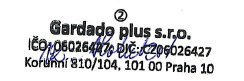 …..................................      			                   …..................................Razítko a podpis obstaravatele                           Razítko a podpis objednavatele                       					Gardado plus s.r.o 				      Gymnázium Mladá BoleslavTomáš Trpišovský                           		      RNDr. Jana Pospíšilová